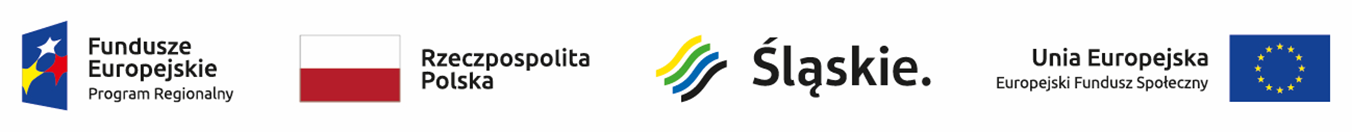 Zaktualizowana lista projektów, które spełniły kryteria i uzyskały wymaganą liczbę punktów (z wyróżnieniem projektów wybranychdo dofinansowania) w ramach konkursu nr RPSL.11.01.04-IZ.01-24-254/18 po uwzględnieniu korekty dofinansowaniaPoddziałanie 11.1.4 Poprawa efektywności kształcenia ogólnego – konkurs* Umowa zostanie podpisana pod warunkiem dostępności środków Poz. 14 i 33 – po uwzględnieniu korekty dofinansowaniaLp.numer w LSITytuł projektuWnioskodawcaAdres wnioskodawcyWartość projektu  DofinansowanieWynik ocenyPrzyznane punkty1WND-RPSL.11.01.04-24-05CD/18Kompetentni na rynku pracyCHORZÓW - MIASTO NA PRAWACH POWIATUul.Rynek 1; 41-500 Chorzów1 877 703,601 689 933,24Pozytywny, wybrany do dofinansowania*602WND-RPSL.11.01.04-24-0548/18Kształcimy z pasją - rozwijanie kompetencji kluczowych uczniów i uczennic Zespołu Szkół im. Marii Konopnickiej w PyskowicachPOWIAT GLIWICKIul.Zygmunta Starego 17; 44-100 Gliwice289 435,00260 491,50Pozytywny, wybrany do dofinansowania*57,53WND-RPSL.11.01.04-24-052F/18Nowoczesna edukacja - wsparcie kształcenia kompetencji kluczowych uczniów I i II LO CieszyniePOWIAT CIESZYŃSKIul. Bobrecka 29; 43-400 Cieszyn853 358,75768 022,87Pozytywny, wybrany do dofinansowania*57,54WND-RPSL.11.01.04-24-05C4/18Żorskie szkoły z pasją - poprawa jakości kształcenia ogólnego w ŻorachŻORY - MIASTO NA PRAWACH POWIATUAleja Wojska Polskiego 25; 44-240 Żory324 305,23291 874,71Pozytywny, wybrany do dofinansowania*57,55WND-RPSL.11.01.04-24-059H/18JAK ? - Jaworznicka Akademia Kreatywności 1JAWORZNO - MIASTO NA PRAWACH POWIATUGrunwaldzka 33; 43-600 Jaworzno610 692,40549 623,16Pozytywny, wybrany do dofinansowania*56,56WND-RPSL.11.01.04-24-05D9/18Moc możliwościFILOMATA  SPÓŁKA Z OGRANICZONĄ ODPOWIEDZIALNOŚCIĄul.Bojkowska 20 A; 44-100 Gliwice627 181,15564 463,03Pozytywny, wybrany do dofinansowania*567WND-RPSL.11.01.04-24-0559/18Pracujemy metodą eksperymentu w II LO im. Emilii Plater w Sosnowcu!SOSNOWIEC - MIASTO NA PRAWACH POWIATUAleja Zwycięstwa 20; 41-200 Sosnowiec382 885,49344 596,94Pozytywny, wybrany do dofinansowania*568WND-RPSL.11.01.04-24-0561/18Kreatywna edukacja w Katolickim Liceum Ogólnokształcącym w ZabrzuFUNDACJA NA RZECZ SZKÓŁ KATOLICKICHul.Tarnopolska 3; 41-807 Zabrze286 871,04258 183,94Pozytywny, wybrany do dofinansowania*55,59WND-RPSL.11.01.04-24-0598/18Poprawa efektywności kształcenia w Szkole Podstawowej nr 14 w Jastrzębiu-ZdrojuJASTRZĘBIE-ZDRÓJ - MIASTO NA PRAWACH POWIATUAleja Józefa Piłsudskiego 60; 44-335 Jastrzębie-Zdrój100 936,7590 843,07Pozytywny, wybrany do dofinansowania*55,510WND-RPSL.11.01.04-24-056D/18Wiedza naszą przyszłością - rozszerzenie oferty zajęć dodatkowych dla uczniów SP nr 20 w Jastrzębiu - ZdrojuJASTRZĘBIE-ZDRÓJ - MIASTO NA PRAWACH POWIATUAleja Józefa Piłsudskiego 60; 44-335 Jastrzębie-Zdrój332 578,35299 320,51Pozytywny, wybrany do dofinansowania*54,511WND-RPSL.11.01.04-24-0515/18Z psychomotoryką przez światGLIWICE - MIASTO NA PRAWACH POWIATUul.Zwycięstwa 21; 44-100 Gliwice371 981,25334 783,12Pozytywny, wybrany do dofinansowania*53,512WND-RPSL.11.01.04-24-05A3/18JAK ? - Jaworznicka Akademia Kreatywności 3JAWORZNO - MIASTO NA PRAWACH POWIATUGrunwaldzka 33; 43-600 Jaworzno454 976,25409 478,62Pozytywny, wybrany do dofinansowania*53,513WND-RPSL.11.01.04-24-0566/18Wzmacnianie kompetencji - chęć doświadczania i eksperymentowania uczniów SP nr 16 w Jastrzębiu - ZdrojuJASTRZĘBIE-ZDRÓJ - MIASTO NA PRAWACH POWIATUAleja Józefa Piłsudskiego 60; 44-335 Jastrzębie-Zdrój379 450,75341 505,67Pozytywny, wybrany do dofinansowania*53,514WND-RPSL.11.01.04-24-05A0/18Nowa jakość edukacji w Gminie KłobuckGMINA KŁOBUCKul.11 Listopada 6; 42-100 Kłobuck935 714,29842 142,86Pozytywny, wybrany do dofinansowania*5315WND-RPSL.11.01.04-24-05A2/18JAK ? - Jaworznicka Akademia Kreatywności 2JAWORZNO - MIASTO NA PRAWACH POWIATUGrunwaldzka 33; 43-600 Jaworzno3 333 499,893 000 149,90Pozytywny, wybrany do dofinansowania*52,516WND-RPSL.11.01.04-24-056C/18Kopalnia wiedzy i doświadczeń – wyrównywanie i rozwijanie kompetencji za pomocą metody eksperymentu w Szkole Podstawowej nr 19 w Jastrzębiu – ZdrojuJASTRZĘBIE-ZDRÓJ - MIASTO NA PRAWACH POWIATUAleja Józefa Piłsudskiego 60; 44-335 Jastrzębie-Zdrój334 858,00301 372,20Pozytywny, wybrany do dofinansowania*52,517WND-RPSL.11.01.04-24-05BC/18KORONA BIS czyli KOmpetencje, ROzwój, NAuka w szkołach specjalnych i ponadgimnazjalnych powiatu gliwickiegoPOWIAT GLIWICKIul.Zygmunta Starego 17; 44-100 Gliwice381 377,50343 239,75Pozytywny, wybrany do dofinansowania*5218WND-RPSL.11.01.04-24-0592/18Odyseja przyszłościSPOŁECZNE STOWARZYSZENIE EDUKACYJNEul.Czytelni Ludowej 4; 43-400 Cieszyn221 891,25199 702,12Pozytywny, wybrany do dofinansowania*5219WND-RPSL.11.01.04-24-0579/18„Młodzi interaktywni Orzeszanie II”MIASTO ORZESZEul.św. Wawrzyńca 21; 43-180 Orzesze518 752,65466 877,38Pozytywny, wybrany do dofinansowania*5220WND-RPSL.11.01.04-24-0551/18Uczymy się i  doświadczamyMIASTO RYDUŁTOWYul.Ofiar Terroru 36; 44-280 Rydułtowy300 931,13270 838,02Pozytywny, wybrany do dofinansowania*51,521WND-RPSL.11.01.04-24-0568/18Lepsza edukacja szansą na lepszą przyszłość uczniów.GMINA BLACHOWNIAul.Henryka Sienkiewicza 22; 42-290 Blachownia802 754,30722 478,87Pozytywny, wybrany do dofinansowania*5122WND-RPSL.11.01.04-24-059A/18Poprawa efektywności kształcenia w Szkole Podstawowej nr 15 w Jastrzębiu-ZdrojuJASTRZĘBIE-ZDRÓJ - MIASTO NA PRAWACH POWIATUAleja Józefa Piłsudskiego 60; 44-335 Jastrzębie-Zdrój289 137,94260 224,15Pozytywny, wybrany do dofinansowania*5123WND-RPSL.11.01.04-24-0525/18Kształtujemy wiedzę i umiejętności uczniów w gminie KaletyMiasto Kaletyul. Żwirki i Wigury 2; 42-660 Kalety992 990,00893 691,00Pozytywny, wybrany do dofinansowania*50,524WND-RPSL.11.01.04-24-05BG/18Udany start w dorosłe życie - wsparcie dla uczniów ZSS w ŚwiętochłowicachŚWIĘTOCHŁOWICE - MIASTO NA PRAWACH POWIATUul. Katowicka 54; 41-600 Świętochłowice231 755,71208 580,14Pozytywny, wybrany do dofinansowania*5025WND-RPSL.11.01.04-24-052G/18SłuchaMY – rozumieMY – działaMYPOWIAT WODZISŁAWSKIul.Bogumińska 2; 44-300 Wodzisław Śląski300 000,00270 000,00Pozytywny, wybrany do dofinansowania*5026WND-RPSL.11.01.04-24-0599/18Szansa na przyszłośćTOWARZYSTWO EWANGELICKIE IM. KS. FRANCISZKA MICHEJDYul.Henryka Sienkiewicza 2; 43-400 Cieszyn135 751,25122 176,12Pozytywny, wybrany do dofinansowania*49,527WND-RPSL.11.01.04-24-0597/18Poprawa efektywności kształcenia w Szkole Podstawowej nr 18 w Jastrzębiu-ZdrojuJASTRZĘBIE-ZDRÓJ - MIASTO NA PRAWACH POWIATUAleja Józefa Piłsudskiego 60; 44-335 Jastrzębie-Zdrój329 442,49296 498,24Pozytywny, wybrany do dofinansowania*49,528WND-RPSL.11.01.04-24-0580/18Nauczanie eksperymentalne szansą na rozwój kompetencji uczniów szkół podstawowych Gminy Tarnowskie GóryGMINA TARNOWSKIE GÓRYul.Rynek 4; 42-600 Tarnowskie Góry2 653 012,312 387 711,08Pozytywny, wybrany do dofinansowania*49,529WND-RPSL.11.01.04-24-0522/18Rozwój przez edukację w Gminie WilkowiceGMINA WILKOWICEul.Wyzwolenia 25; 43-365 Wilkowice386 230,63347 607,57Pozytywny, wybrany do dofinansowania*4930WND-RPSL.11.01.04-24-0554/18Obserwuję - badam - wiemMIASTO RYDUŁTOWYul.Ofiar Terroru 36; 44-280 Rydułtowy180 240,00162 216,00Pozytywny, wybrany do dofinansowania*4931WND-RPSL.11.01.04-24-05A8/18Dziś matura - jutro studia. Podnosimy poziom kształcenia ogólnego w ZSP6 im. M. Kopernika w Rudzie Śląskiej.MIASTO RUDA ŚLĄSKApl.Plac Jana Pawła II 6; 41-709 Ruda Śląska345 942,86311 348,57Pozytywny, wybrany do dofinansowania*4932WND-RPSL.11.01.04-24-05BD/18Akademia eksperymentu w Complex od Silesian International SchoolsKrystian Kałużaul. Bieszczadzka 8; 40-738 Katowice285 358,84256 822,96Pozytywny, wybrany do dofinansowania*48,533WND-RPSL.11.01.04-24-0578/18„Młodzi interaktywni Orzeszanie”MIASTO ORZESZEul.św. Wawrzyńca 21; 43-180 Orzesze1 911 105,121 719 994,61Pozytywny, wybrany do dofinansowania*4834WND-RPSL.11.01.04-24-05CE/18Szkoła dla dzieci z aspiracjamiPLACÓWKA OŚWIATOWA "JONATAN" SPÓŁKA CYWILNA AGNIESZKA MICHALAK, PAWEŁ CIEPLIŃSKIul.Stanisława Wyspiańskiego 29; 43-300 Bielsko-Biała299 313,75269 382,37Pozytywny, wybrany do dofinansowania*47,535WND-RPSL.11.01.04-24-0546/18DZIŚ po lepsze JUTROMiasto ŻywiecRynek 2; 34-300 Żywiec332 762,50299 486,25Pozytywny, wybrany do dofinansowania*47,536WND-RPSL.11.01.04-24-05B7/18Rozwińmy skrzydła w ARCE NOEGOFundacja Arka Noegoul. Gliwicka 15; 40-079 Katowice134 948,75121 453,87Pozytywny, wybrany do dofinansowania*46,537WND-RPSL.11.01.04-24-05AC/18Edukacja bez barier w ZSiP im. Marii Grzegorzewskiej w ZawierciuPOWIAT ZAWIERCIAŃSKIul.Henryka Sienkiewicza 34; 42-400 Zawiercie441 445,88397 301,29Pozytywny, wybrany do dofinansowania*46,538WND-RPSL.11.01.04-24-0555/18Twórczy i myślący, czyli kreatywniMIASTO RYDUŁTOWYul.Ofiar Terroru 36; 44-280 Rydułtowy117 713,75105 942,37Pozytywny, wybrany do dofinansowania*46,539WND-RPSL.11.01.04-24-059G/18Efektywne kształcenie w Gminie WoźnikiGMINA WOŹNIKIul.Rynek 11; 42-289 Woźniki360 636,75324 573,07Pozytywny, wybrany do dofinansowania*4640WND-RPSL.11.01.04-24-05C6/18"Umiem się uczyć" - program kształtujący umiejętności związane z procesem uczenia się.MIASTO RYDUŁTOWYul.Ofiar Terroru 36; 44-280 Rydułtowy351 556,63316 400,97Pozytywny, wybrany do dofinansowania*4641WND-RPSL.11.01.04-24-055B/18Mam szansę odnieść sukces.POWIAT ŻYWIECKIul.Krasińskiego 13; 34-300 Żywiec338 244,86304 420,37Pozytywny, wybrany do dofinansowania*45,542WND-RPSL.11.01.04-24-05C5/18Wzmocnienie potencjału edukacyjnego Zespołu Szkół Specjalnych im. Matki Teresy z KalkutyŻORY - MIASTO NA PRAWACH POWIATUAleja Wojska Polskiego 25; 44-240 Żory530 302,25477 272,02Pozytywny, wybrany do dofinansowania*4543WND-RPSL.11.01.04-24-0558/18Droga do sukcesuMIASTO CZELADŹul.Katowicka 45; 41-250 Czeladź321 248,49289 123,64Pozytywny, wybrany do dofinansowania*44,544WND-RPSL.11.01.04-24-05B9/18Każdy inny - wszyscy równiGMINA ŁĘKAWICAul.Wspólna 24; 34-321 Łękawica241 752,50217 577,25Pozytywny, wybrany do dofinansowania*4445WND-RPSL.11.01.04-24-052D/18KALEJDOSKOP wiedzy i umiejętności uczniów mikołowskich szkół podstawowychGMINA MIKOŁÓWRynek 16; 43-190 Mikołów827 661,25744 895,12Pozytywny, wybrany do dofinansowania*43